	BELGIAN CONFEDERATION OF SEA ANGLERS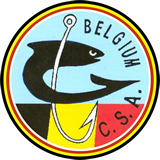 B.C.S.A. - BOAT ANGLING VZWOndernemingsnummer: 883.812.431Maatschappelijke zetel: Blaasveldstraat 17 , B- 2811 LeestSecretariaat: Leliëndaalstraat 18 B-2830 Hombeek-Mechelen.Tel: 0032 (0)15 33 72 05 - Email: phlips.p@telenet.beBankgegevens: B.C.S.A.- Boat Angling vzwIBAN code: BE33 2300 6241 2446 - BIC: GEBABEBBHerentals, 07 oktober 2020Aan alle clubs aangesloten bij het V.V.B.Z. vzw en F.F.B.P.M. asbl:Geacht Bestuur, Beste Zeehengelsporters, Op de laatste vergadering BCSA-BA werd afgesproken dat wij dit jaar toch willen proberen om het kampioenschap van België en de selecties voor het WK (misschien 3 aparte zaterdagen) willen laten doorgaan. Alle andere nationale wedstrijden (bv. beker en KvB veteranen) worden voor 2020 geannuleerd. Als sportbestuurder heb ik getracht om enkele mogelijke datums te vinden en zo min mogelijk clubs te benadelen.Het kvB 2020 gaat door vanuit Nieuwpoort op woensdag 11 november 2020 met eventuele reservedata op zaterdag 14 november 2020. Daar het kampioenschap van België individueel is mag ieder aangesloten lid deelnemen, dus er is geen deelnamebeperking per club. De inschrijvingen dienen echter wel via de clubs te gebeuren.  De deelnemers dienen wel de club waarvoor ze vissen als moederclub te hebben. Er kunnen maximaal 48 vissers deelnemen, omwille van de coronamaatregelen. Wij vestigen er de aandacht op:- De trekking zal op voorhand gebeuren, dit omwille van de corona-maatregelen. Deze zal plaatsvinden op zondag 8 november 2020. Dit met 3 aanwezige bestuursleden. De locatie moet nog bepaald worden.- Er zullen 4 deelnemers per boot geplaatst worden om voldoende afstand te kunnen houden.- Bijeenkomst meteen aan de haven. Zodat iedereen meteen naar zijn boot kan gaan. Let op mondmasker is verplicht op de steiger en op de boot indien het niet mogelijk is om 1,5m afstand te bewaren.- Alle deelnemers nemen deel aan de trekking. Indien men niet akkoord is met de boot die men getrokken heeft, wordt er niet hertrokken. Men neemt plaats op die boot of niet. Dat beslist men zelf. Men krijgt geen terugbetaling indien men niet inscheept.- Schippers kunnen niet op hun eigen boot het kampioenschap van België vissen. Zij dienen op een andere boot plaats te nemen. Zij nemen dus deel aan de trekking.- Schippers die niet mee vissen voor de wedstrijd, zullen deze dagen niet mogen mee vissen.- Na de wedstrijd zal de weegschaal van boot naar boot worden gebracht en zal de bootcommissaris de vangst wegen. De weegschaal zal telkens opnieuw ontsmet worden. Na de weeg rijdt men meteen naar huis. De uitslag zal zo spoedig mogelijk doorgestuurd worden. De huldiging zal waarschijnlijk op de ALV van februari 2021 gebeuren.- De reglementen van B.C.S.A.- Boat Angling vzw worden toegepast. Inschrijven moet voor 1 november 2020 gebeuren naar onze B.C.S.A.-B.A. vzw sportbestuurder Theo Verkennis Anjerstraat 3 te 2250 O.-L.-V. Olen. Tel: 014/22.24.60 of G.S.M. 0478/26.98.83. email: ts_verkennis@yahoo.co.uk. (let op het onderliggend streepje na ts). Betalingen dienen gelijktijdig te gebeuren met jullie inschrijving op onze rekening: BE33 2300 6241 2446, B.C.S.A. - BOAT ANGLING. Niet vooraf betaalde inschrijvingen zullen als nietig aanzien worden. De prijs per deelnemer bedraagt 60,00 €.Belangrijk: Indien er verder dan 10 mijl uitgevaren wordt, zal de totale meerkosten van 70,00 € per boot met 5 opvarenden en 30 € per boot met 6 opvarenden, gedeeld worden door het aantal deelnemers. Deze gemiddelde meerkosten zullen afgerekend worden voor of na de wedstrijd.Terugbetalingen bij afzeggingen: Daar het nieuwe datums betreft zullen er geen meerkosten zijn bij afzeggingen. Indien men niet komt opdagen en men heeft niet geannuleerd voor de boottrekking, dan wordt er niets terugbetaald.De eerste 8 geïnteresseerden uit de uitslag komen in aanmerking om deel te nemen aan de selectiereeksen voor het WK 2021. Deze zullen uitzonderlijk met 20 vissers gevist worden. Zij dienen dit meteen ter plekke te bevestigen.Heel veel succes toegewenst aan jullie leden-deelnemers. Met vriendelijke en sportieve groeten,Theo VerkennisSportbestuurder bcsa-ba vzw